DATOS SOLICITADOS PARA FICHAS DE TRÁMITES/SERVICIOS MUNICIPALESFICHA DE TRÁMITE O SERVICIOFICHA DE TRÁMITE O SERVICIOFICHA DE TRÁMITE O SERVICIOFICHA DE TRÁMITE O SERVICIODependencia o EntidadJunta de Agua Potable, Drenaje, Alcantarillado y Saneamiento del Municipio de Irapuato, Gto.Junta de Agua Potable, Drenaje, Alcantarillado y Saneamiento del Municipio de Irapuato, Gto.Junta de Agua Potable, Drenaje, Alcantarillado y Saneamiento del Municipio de Irapuato, Gto.Nombre de la Unidad AdministrativaGerencia de Comercialización / Dirección de Atención a UsuariosGerencia de Comercialización / Dirección de Atención a UsuariosGerencia de Comercialización / Dirección de Atención a UsuariosNombre del Trámite o ServicioNombre del Trámite o ServicioClaveFecha de RegistroRevisión de ProyectosRevisión de ProyectosMT-IRA-JA-1031/01/2018Objetivo del Trámite o ServicioObjetivo del Trámite o ServicioObjetivo del Trámite o ServicioObjetivo del Trámite o ServicioQue los proyectos que realizan los fraccionadores cumplan con las normas que marca el Organismo Operador.Que los proyectos que realizan los fraccionadores cumplan con las normas que marca el Organismo Operador.Que los proyectos que realizan los fraccionadores cumplan con las normas que marca el Organismo Operador.Que los proyectos que realizan los fraccionadores cumplan con las normas que marca el Organismo Operador.UsuariosUsuariosUsuariosUsuariosPúblico en generalPúblico en generalPúblico en generalPúblico en generalDocumento que se ObtieneCostoTiempo de RespuestaVigencia del ServicioOficio$ 9.48 por metro lineal más I.V.A.30 días naturalesSin vigencia, salvo en caso de que se realice la modificación del proyectoLUGAR DONDE SE REALIZALUGAR DONDE SE REALIZALUGAR DONDE SE REALIZALUGAR DONDE SE REALIZAOficina ReceptoraOficinas GeneralesOficinas GeneralesOficinas GeneralesDomicilioProlongación Juan José Torres Landa # 1720, Colonia Independencia C.P. 36569MunicipioIrapuato, Gto.Teléfono01 (462) 60 6 91 00 ext. 160 y 186.FaxNo aplica.HorarioLunes a Viernes de 8:00 a.m. a 3:30 p.m.Correo Electrónicoatenciondeusuarios@japami.gob.mxOficina ResultoraOficinas Generales, Dirección de ProyectosOficinas Generales, Dirección de ProyectosOficinas Generales, Dirección de ProyectosREQUISITOSREQUISITOSDOCUMENTOS REQUERIDOSDOCUMENTOS REQUERIDOSREQUISITOSREQUISITOSORIGINALCOPIA SIMPLE1.- Copia de la factibilidad vigente  1.- Copia de la factibilidad vigente  012.- Solicitud escrita  2.- Solicitud escrita  103.- Copia de la traza autorizada (oficio y planos)  3.- Copia de la traza autorizada (oficio y planos)  014.- Copia de la rasante autorizada  4.- Copia de la rasante autorizada  015.- Original y copia de proyectos ejecutivos    5.- Original y copia de proyectos ejecutivos    11ObservacionesObservacionesObservacionesObservacionesLa revisión de proyecto para todos los giros se cobrará a razón de $9.48 por metro lineal del proyecto respectivo, y se cobrarán por separado los proyectos de agua potable, alcantarillado y drenaje pluvial. La vigencia caduca al realizar alguna modificación al proyecto.La revisión de proyecto para todos los giros se cobrará a razón de $9.48 por metro lineal del proyecto respectivo, y se cobrarán por separado los proyectos de agua potable, alcantarillado y drenaje pluvial. La vigencia caduca al realizar alguna modificación al proyecto.La revisión de proyecto para todos los giros se cobrará a razón de $9.48 por metro lineal del proyecto respectivo, y se cobrarán por separado los proyectos de agua potable, alcantarillado y drenaje pluvial. La vigencia caduca al realizar alguna modificación al proyecto.La revisión de proyecto para todos los giros se cobrará a razón de $9.48 por metro lineal del proyecto respectivo, y se cobrarán por separado los proyectos de agua potable, alcantarillado y drenaje pluvial. La vigencia caduca al realizar alguna modificación al proyecto.Fundamentos de LeyFundamentos de LeyFundamentos de LeyFundamentos de Ley*Ley de Ingresos para el Municipio de Irapuato, Guanajuato, para el Ejercicio Fiscal del año 2018, Artículo 14, Fracc. XIII inciso d)*Ley de Ingresos para el Municipio de Irapuato, Guanajuato, para el Ejercicio Fiscal del año 2018, Artículo 14, Fracc. XIII inciso d)*Ley de Ingresos para el Municipio de Irapuato, Guanajuato, para el Ejercicio Fiscal del año 2018, Artículo 14, Fracc. XIII inciso d)*Ley de Ingresos para el Municipio de Irapuato, Guanajuato, para el Ejercicio Fiscal del año 2018, Artículo 14, Fracc. XIII inciso d)Fundamentos ReglamentariosFundamentos ReglamentariosFundamentos ReglamentariosFundamentos ReglamentariosReglamento interno de la Junta de Agua Potable, Drenaje, Alcantarillado y Saneamiento del Municipio de Irapuato, Capitulo VI, Artículo 64.Reglamento interno de la Junta de Agua Potable, Drenaje, Alcantarillado y Saneamiento del Municipio de Irapuato, Capitulo VI, Artículo 64.Reglamento interno de la Junta de Agua Potable, Drenaje, Alcantarillado y Saneamiento del Municipio de Irapuato, Capitulo VI, Artículo 64.Reglamento interno de la Junta de Agua Potable, Drenaje, Alcantarillado y Saneamiento del Municipio de Irapuato, Capitulo VI, Artículo 64.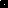 